Ejercicio 3“Conocemos la escuela”Instrucciones:Realiza lo que se te solicita, en cada apartado. Puedes apoyarte de la información presentada en el video y pedir apoyo a tus papás para que te digan las indicaciones.Escribe el nombre de tu escuela y dibújala, ¿Cómo te la imaginas?___________________________________________________________Observa los diferentes dibujos y colorea los que puedas encontrar en la escuela.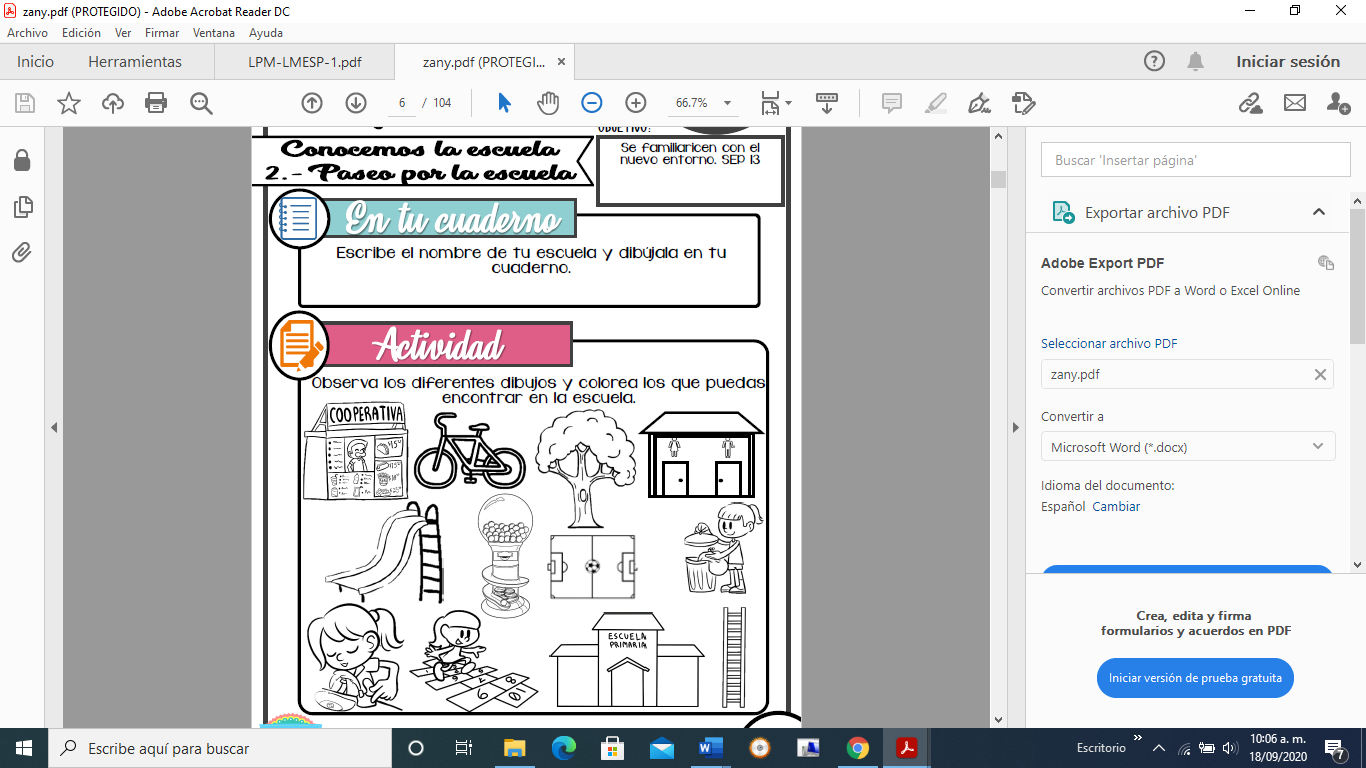 Escribe en el recuadro el nombre de la persona según la función que desempeña en la escuela.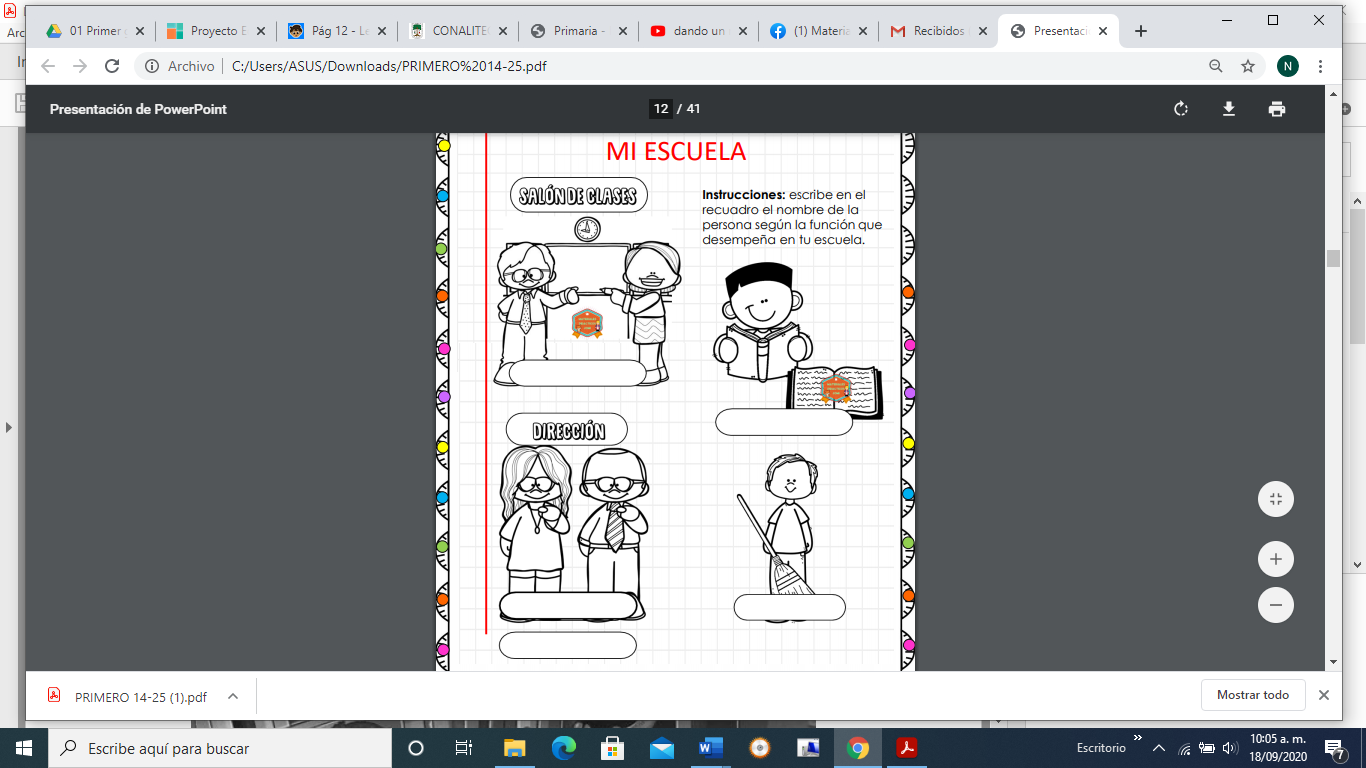 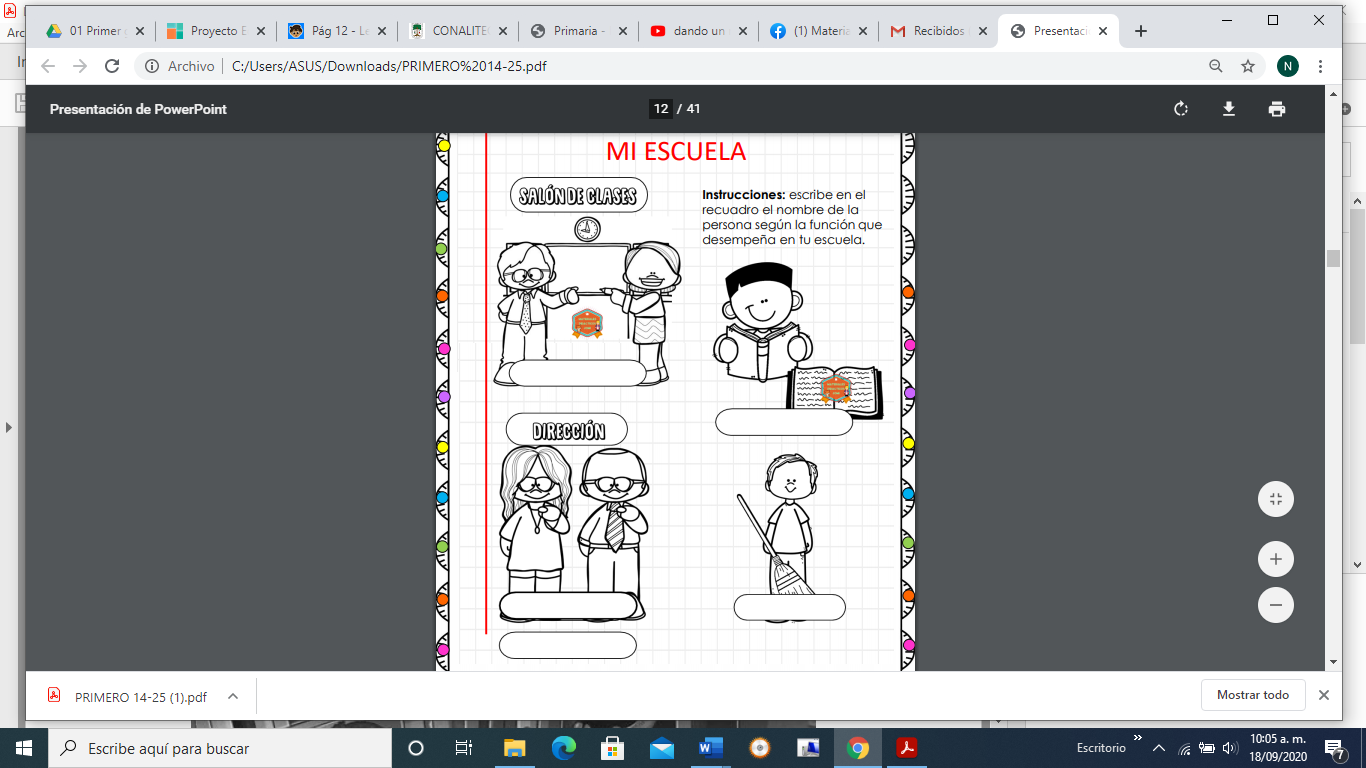 Escribe el nombre de las personas que trabajan en tu escuela.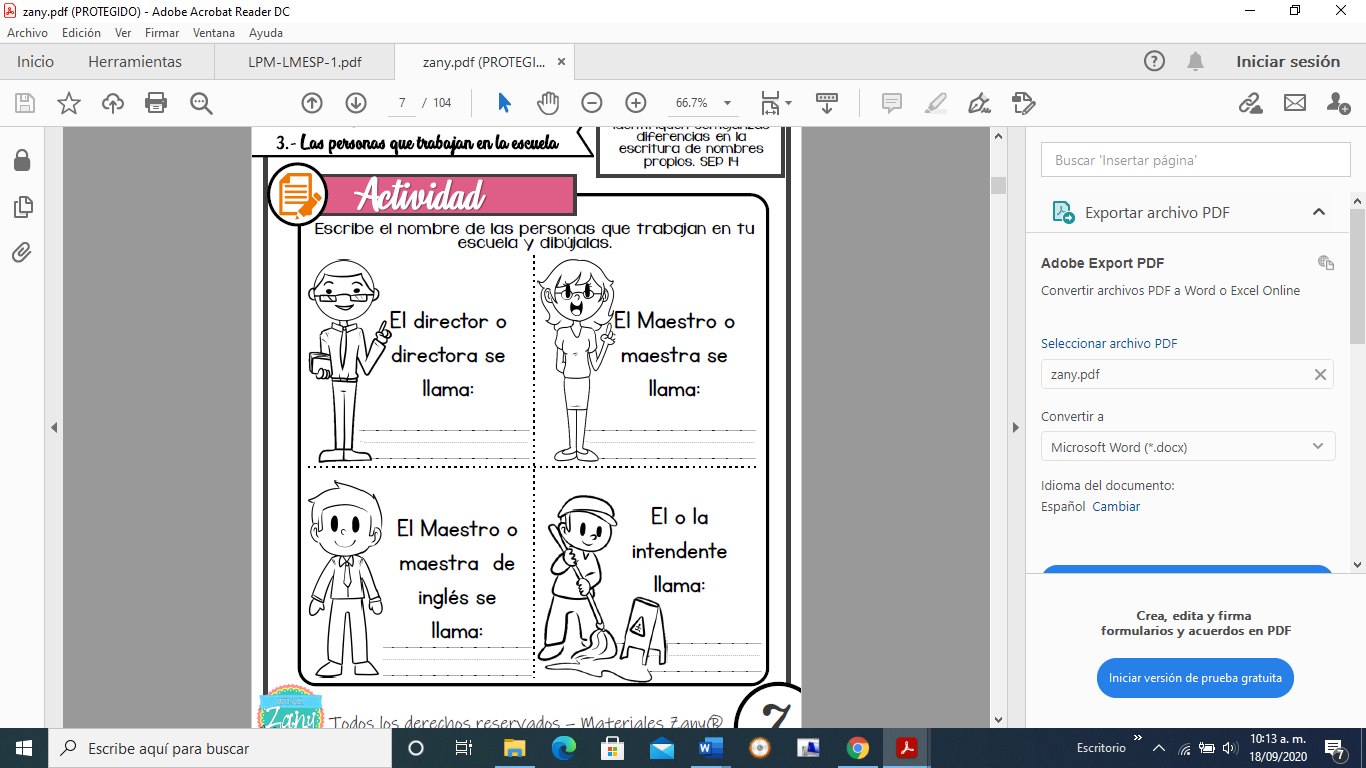 5.Después de resolver el ejercicio, sube el archivo con tus respuestas a la plataforma, en formato PDF o toma una fotografía y envíala a tu maestro.6. Recuerda que los puntos que te valoraré serán los siguientes:Escribe el nombre de su escuela.Dibuja su escuela.Identifica elementos que puedes encontrar en tu escuela.Identifica las funciones de las personas que trabajan en su escuela.Escribe el nombre de las personas que trabajan en tu escuela.Usa mayúsculas y las marca con rojo, al escribir nombres propios.Entrega puntual.NivelPRIMARIAModalidadGENERALGrado1°Fase3Campo de formaciónLENGUAJES LENGUAJES LENGUAJES Título“Conocemos la escuela”“Conocemos la escuela”“Conocemos la escuela”Descripción de la clase En esta sesión los alumnos conocerán su escuela, las personas que ahí trabajan. Así como identificar letras y números, dentro de tu escuela.Los alumnos observan el video “Gaby y su primer día de clases” https://www.youtube.com/watch?v=qvgQsfIeVwI2. El docente cuestiona a los alumnos con base en las siguientes preguntas de acuerdo con el video:a) ¿Cómo se siente Gaby?b) ¿Qué sugerencias le dan Lola y Abelardo para que se sienta mejor?c) Alguna vez, ¿Te has sentido así?d) ¿Cómo te sientes ahora tomando clases en casa?e) ¿Cómo te imaginas que es tu escuela?f) ¿Qué personas se encuentran en la escuela?3. Se les pide a los niños que se dibujen en una hoja en blanco y escriban abajo su nombre, no olvides remarcar tu letra inicial con color rojo y encerrar la última letra con color verde.4.Los alumnos observan el siguiente video “Las personas que trabajan en la escuela” https://www.youtube.com/watch?v=oxw3EAH5vls5. Comentan de manera oral con el grupo:*¿Qué objetos son diferentes a tu preescolar?*Menciona 2 personas que trabajen en tu escuela.*Te imaginas ¿cómo será tu salón de clases? *¿Qué te gustaría encontrar en tu salón?*¿Cómo te imaginas a tu maestra o maestro?6. Observar y escuchar la lectura  de la  página de tu libro MÚLTIPLES LENGUAJES pág. 158-161, donde identificarán las personas que están en la escuela.7. Realizar el “ejercicio 3 -Conocemos nuestra escuela.En esta sesión los alumnos conocerán su escuela, las personas que ahí trabajan. Así como identificar letras y números, dentro de tu escuela.Los alumnos observan el video “Gaby y su primer día de clases” https://www.youtube.com/watch?v=qvgQsfIeVwI2. El docente cuestiona a los alumnos con base en las siguientes preguntas de acuerdo con el video:a) ¿Cómo se siente Gaby?b) ¿Qué sugerencias le dan Lola y Abelardo para que se sienta mejor?c) Alguna vez, ¿Te has sentido así?d) ¿Cómo te sientes ahora tomando clases en casa?e) ¿Cómo te imaginas que es tu escuela?f) ¿Qué personas se encuentran en la escuela?3. Se les pide a los niños que se dibujen en una hoja en blanco y escriban abajo su nombre, no olvides remarcar tu letra inicial con color rojo y encerrar la última letra con color verde.4.Los alumnos observan el siguiente video “Las personas que trabajan en la escuela” https://www.youtube.com/watch?v=oxw3EAH5vls5. Comentan de manera oral con el grupo:*¿Qué objetos son diferentes a tu preescolar?*Menciona 2 personas que trabajen en tu escuela.*Te imaginas ¿cómo será tu salón de clases? *¿Qué te gustaría encontrar en tu salón?*¿Cómo te imaginas a tu maestra o maestro?6. Observar y escuchar la lectura  de la  página de tu libro MÚLTIPLES LENGUAJES pág. 158-161, donde identificarán las personas que están en la escuela.7. Realizar el “ejercicio 3 -Conocemos nuestra escuela.En esta sesión los alumnos conocerán su escuela, las personas que ahí trabajan. Así como identificar letras y números, dentro de tu escuela.Los alumnos observan el video “Gaby y su primer día de clases” https://www.youtube.com/watch?v=qvgQsfIeVwI2. El docente cuestiona a los alumnos con base en las siguientes preguntas de acuerdo con el video:a) ¿Cómo se siente Gaby?b) ¿Qué sugerencias le dan Lola y Abelardo para que se sienta mejor?c) Alguna vez, ¿Te has sentido así?d) ¿Cómo te sientes ahora tomando clases en casa?e) ¿Cómo te imaginas que es tu escuela?f) ¿Qué personas se encuentran en la escuela?3. Se les pide a los niños que se dibujen en una hoja en blanco y escriban abajo su nombre, no olvides remarcar tu letra inicial con color rojo y encerrar la última letra con color verde.4.Los alumnos observan el siguiente video “Las personas que trabajan en la escuela” https://www.youtube.com/watch?v=oxw3EAH5vls5. Comentan de manera oral con el grupo:*¿Qué objetos son diferentes a tu preescolar?*Menciona 2 personas que trabajen en tu escuela.*Te imaginas ¿cómo será tu salón de clases? *¿Qué te gustaría encontrar en tu salón?*¿Cómo te imaginas a tu maestra o maestro?6. Observar y escuchar la lectura  de la  página de tu libro MÚLTIPLES LENGUAJES pág. 158-161, donde identificarán las personas que están en la escuela.7. Realizar el “ejercicio 3 -Conocemos nuestra escuela.Actividades para entregarEjercicio 3 (Ver al final de este archivo pág 3)Ejercicio 3 (Ver al final de este archivo pág 3)Ejercicio 3 (Ver al final de este archivo pág 3)Referencias de apoyoVídeo: Gaby y su primer día de clases https://www.youtube.com/watch?v=qvgQsfIeVwIVídeo: Las personas que trabajan en la escuela   https://www.youtube.com/watch?v=oxw3EAH5vlshttps://libros.conaliteg.gob.mx/primaria.htmlLibro 1°  MÚLTIPLES LENGUAJES pág. 158-161Vídeo: Gaby y su primer día de clases https://www.youtube.com/watch?v=qvgQsfIeVwIVídeo: Las personas que trabajan en la escuela   https://www.youtube.com/watch?v=oxw3EAH5vlshttps://libros.conaliteg.gob.mx/primaria.htmlLibro 1°  MÚLTIPLES LENGUAJES pág. 158-161Vídeo: Gaby y su primer día de clases https://www.youtube.com/watch?v=qvgQsfIeVwIVídeo: Las personas que trabajan en la escuela   https://www.youtube.com/watch?v=oxw3EAH5vlshttps://libros.conaliteg.gob.mx/primaria.htmlLibro 1°  MÚLTIPLES LENGUAJES pág. 158-161